УКРАЇНАМЕНСЬКА  МІСЬКА  РАДАМенського району Чернігівської областіР О З П О Р Я Д Ж Е Н Н ЯВід 17 вересня 2019 року                  № 258 Про нагородження Почесними грамотамиВідповідно до Положення про Почесну Грамоту міської ради, враховуючи рішення 7 сесії 7 скликання Менської міської ради від 22.02.2016 року «Про внесення змін» до рішення 21 сесії 5 скликання від 17.07.2008 року Про Положення про Почесну грамоту міської ради», враховуючи подання Комунальної установи «Місцева пожежна охорона» Менської міської ради та подання Менського РВ У ДСНС України у Чернігівській області щодо нагородження Почесними Грамотами  Менської міської ради з нагоди  професійного свята Дня працівників цивільного захисту України (День рятівника): Грамотами нагородити:- Миц Олександра Леонідовича;- Павлюка Анатолія Андрійовича;- Римара Володимира Анатолійовича;- Ларкіна Миколу Петровича;- Малая Сергія Вікторовича.Вручити грошову винагороду кожному в сумі 124 грн. 22 коп. (з урахуванням податку з доходів фізичних осіб, військового збору).Кошти без урахування податку з доходів фізичних осіб, військового збору зарахувати на картковий рахунок завідувача сектору кадрової роботи Менської міської ради Осєдач Р.М.Міський голова	Г.А. Примаков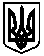 